Naam: __________________________                Klas:  _________Maak een feedback-videoWerk bij deze opdracht samen met een medeleerling. Film de video met je telefoon of met een tablet.Waar gaat het over?Stel je voor: iemand houdt een spreekbeurt. 
Er gaat van alles mis: 
je kunt de spreker niet goed verstaan, het gaat te snel, 
er zijn geen leuke plaatjes bij, enz.Klasgenoten geven na de spreekbeurt feedback: 
ze zeggen wat er niet goed ging en geven tips.
Maar hoe doen ze dat?Het doel van de video is: duidelijk maken aan leerlingen, 
hoe je wel en niet feedback geeft op zo'n zwakke spreekbeurt.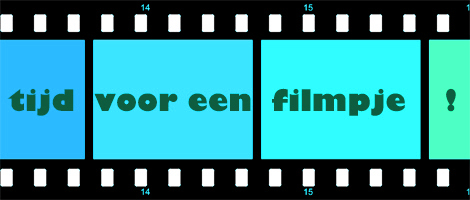 Bedenk van tevoren:Waarover gaat de spreekbeurt?Bedenk samen: op welke punten kan het misgaan bij een spreekbeurt?Geef steeds eerst een voorbeeld van slechte feedback, en film daarna hoe het beter kan.Zorg dat je filmpje niet langer wordt dan drie minuten.Beoordeel voor je uploadt zelf je video op de volgende punten:Duidelijke inleidingOnderwerp is duidelijkVoorbeelden zijn duidelijkGoed gespeeldNormaal taalgebruik, geen scheldpartijen of lelijke woordenHumorLeerzaamGoed gefilmdLaat een stukje ter beoordeling zien aan je docent. Load jullie video daarna op op Youtube en deel de link met je docent en / of je klasgenoten.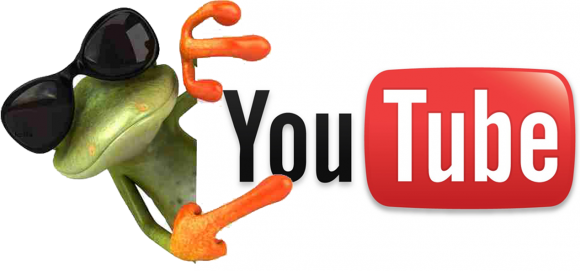 Extra: Oefening feedback